Österreichischer Aero-Club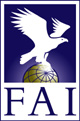 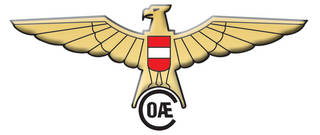 Prinz Eugen Straße 12, A 1040 WienTel: +43 1 5051028-76, Fax: +43 1 5057923huber.petra@aeroclub.atwww.aeroclub.atZVR 770691831Antrag für eine eingeschränkte österr. FAI Sportlizenz 2017für ÖAeC Mitglieder der Sektion Fallschirmspringenmit ausländischer Staatsbürgerschaft und Wohnsitz im Ausland„gültig nur für nationale Bewerbe und Rekorde für Mannschaftssportarten“Ich erkläre hiermit, weder eine gültige FAI-Sportlizenz eines anderen Landes zu besitzen noch beantragt zu haben und vorwiegend in Österreich fallschirmspringerisch aktiv zu sein.Auszug aus der ÖWBO Fallschirmspringen gültig ab 01.01.2017 – Punkt 7.1.1:Mitgliedern des Österr. Aero-Clubs mit ausländischer Staatsbürgerschaft und Wohnsitz im Ausland kann für die Disziplinen Formations-, VFS- und Kappenformationsspringen, Freestyle und Freefly sowie Para Ballooning auf Antrag vom ÖAeC eine nur für nationale Wettbewerbe und Rekorde gültige Sportlizenz ausgestellt werden, wenn der Antragsteller vorwiegend in Österreich fallschirmspringerisch aktiv und seit zumindest 365 Tagen Mitglied des ÖAeC ist; sofern der Antragsteller keine gültige FAI-Sportlizenz eines anderen NAC besitzt.Sobald der Inhaber der eingeschränkten Sportlizenz eine FAI-Sportlizenz erwirbt, erlischt die österr. eingeschränkte Sportlizenz und kann kein zweites Mal erworben werden.ÖAeC Mitgliedsnummer:        Vereinsname: :        Vereinsname: :        Vereinsname: :        Vereinsname: :        Titel oder akademischer Grad:        Titel oder akademischer Grad:        Titel oder akademischer Grad:        Titel oder akademischer Grad:          männlich   /   weiblichZuname:        Zuname:        Zuname:        Zuname:        Zuname:        Vorname (keine Kosenamen, Abkürzungen, etc.):        Vorname (keine Kosenamen, Abkürzungen, etc.):        Vorname (keine Kosenamen, Abkürzungen, etc.):        Vorname (keine Kosenamen, Abkürzungen, etc.):        Vorname (keine Kosenamen, Abkürzungen, etc.):        Straße/Gasse/Platz, Nr.:        Straße/Gasse/Platz, Nr.:        Straße/Gasse/Platz, Nr.:        Straße/Gasse/Platz, Nr.:        Straße/Gasse/Platz, Nr.:        Staat/Postleitzahl/Ort:         Staat/Postleitzahl/Ort:         Staat/Postleitzahl/Ort:         Staat/Postleitzahl/Ort:         Staat/Postleitzahl/Ort:         Geburtsdatum (Tag/Monat/Jahr):         Geburtsdatum (Tag/Monat/Jahr):         Geburtsdatum (Tag/Monat/Jahr):         Staatsbürgerschaft:        Staatsbürgerschaft:        Telefonnummer (mit Vorwahl):
Privat:       /     Telefonnummer (mit Vorwahl):
Privat:       /     Büro:
     /     -(Durchwahl)Büro:
     /     -(Durchwahl)Büro:
     /     -(Durchwahl)Fax:       /     Fax:       /     Email:     Email:     Email:     Fallschirmspringerschein-Nummer:      Fallschirmspringerschein-Nummer:      Fallschirmspringerschein-Nummer:      Fallschirmspringerschein-Nummer:      Fallschirmspringerschein-Nummer:      Disziplin:   Formation   /    VFS   /    Freestyle   /    Freefly   /     BallooningDisziplin:   Formation   /    VFS   /    Freestyle   /    Freefly   /     BallooningDisziplin:   Formation   /    VFS   /    Freestyle   /    Freefly   /     BallooningDisziplin:   Formation   /    VFS   /    Freestyle   /    Freefly   /     BallooningDisziplin:   Formation   /    VFS   /    Freestyle   /    Freefly   /     BallooningDatum:      Unterschrift des Mitgliedes